Муниципальное автономное учреждение дополнительного образования «Центр дополнительного образования детей», Джидинского районаРеспублика Бурятия, Джидинский район, с. Петропавловка, ул. Ленина, 46, тел.: 8(30134) 41-7-27УТВЕРЖДАЮДиректор  МАУ ДО «ЦДОД»_________________ М.М Дугарова«____»________________2021Положениео проведении районного  конкурса детских рисунков, фото, сувениров «Здравствуй, Белый месяц!Работы и заявки  принимаются с 24 февраля по 26 февраля включительно 2021 года в МАУ ДО «ЦДОД»Организация и проведение конкурса: МАУ ДО «Центр дополнительного образования детей»Основные цели и задачи конкурса: -сохранение культурных ценностей национальной республики путем приобщения подрастающего поколения к традициям и народному творчеству.-патриотическое воспитание детей:формирование гражданского и национального самосознания детей; развитию изобразительного искусства в Джидинском районе;повышение у детей интереса к культурному наследию родного края.Условия и порядок проведения  конкурса:Конкурс проводится в трех возрастных группах:7-10 лет 11-15 лет 15-17 лет Количество работ не должно превышать 2-х работ от одного участника.Формат работ в жанрах«Живопись»,«Графика»,«Композиция»,«Фото».ДПИ «Сувенир»В номинации «Фото» - 20х30 см.Техника исполнения рисунков - карандаш, фломастер, акварель, гравюра. 32х42 см(формат А3). Условия проведенияПри пересылке не допускается свертывание и сгибание работ.         Сувенир - изделия из текстиля, войлока ; тестопластика, бисероплетение,  бумага, картон;              художественная обработка дерева, металла, кости; глина, пластилин; природный             материал;Работы могут сопровождаться текстом или стихами.Порядок оформления:На обратной стороне каждой работы следует указать печатными буквами:- название работы;- Фамилия, имя автора (полностью);-Номинация;- дату рождения автора;- название школы, студии;- почтовый адрес школы (индекс, район, населенный пункт, улицу, дом, номер телефона);- ФИО педагога;- ФИО руководителя образовательного учреждения.Орг.взнос 50 рублей с работы.Конкурсные работы оцениваются по следующим критериям: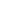 — соответствие тематике конкурса;— знание национальных традиций;— творческий подход;— оригинальность сюжета;— качество исполнения.Награждение участниковПо результатам районного конкурса учреждаются:Дипломы I, II, III степени в трех возрастных группах в следующих номинациях: - «Живопись»;- «Графика»;- «Композиция»;- «Фото», - «Сувенир».Уважаемые педагоги!!!Оргкомитет конкурса обращает ваше внимание на правильность оформления работ (на обратной стороне каждой работы)ПРИМЕРЧистый бланкПожалуйста, во избежание ошибок при регистрации, вносите данные разборчиво, печатными буквами, полностью.         Куратор конкурса – Якимова Елена Александровна, тел. 8 9503866692Название работы                                                «Родной дом»Фамилия, имя автора (полностью)Цыренжапов БаторНоминация«Фото»Дата рождения автора , класс27.10.2005,   8 классНазвание школы (студии)МАУ ДО «ЦДОД»Почтовый адрес школы670031, Бурятия, г. Улан-Удэ, ул. Мокрова, д.18Телефон школы8 (301-2) 45-25-01ФИО руководителя школыСодномова Валентина БаировнаФИО педагогаУстинова Нина ЮрьевнаНазвание работы  ФИО автораНоминацияДата рождения автора, класс Название школы (студии)Почтовый адрес школыТелефон школыФИО руководителя школыФИО педагога